Business: Small Business Operations Degree Checklist for 2017 - 2018 This worksheet is a guideline for this major.  Please meet with a counselor to review your educational plan, transfer goals, and graduation requirements. Major Requirements Major Electives: Select a minimum of 17 units from the following: 	                            	Total of 29 – 31.5 Units for the Major General Education Requirements and Course Recommendations 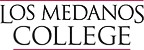 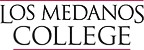 	                           	 	                                18-22 Units of General Education Recommended Electives (in addition to the major electives) – check with counselor &/or business faculty 6.5 -13 units of elective courses needed to meet the 60 degree applicable unit requirement Rev 08/14/17 Need In Progress Complete UNITS COURSE # COURSE NAME EQUIVALENT/SUBSTITUTE 3 or  4 BUS-181 or BUS-186 Accounting: Applied Principles or Financial Accounting 3 BUS-027 Small Business Management 3 or 4.5 BUS-35 or BUS-35 A/B/C Microsoft Office or Microsoft Word/Excel/PowerPoint (1.5 each) 3 MANGT-075 Managing Human Resources  .5 - 4 BUS-018, 029, 058, 059, 109, 160, 185, 285, 294, 091, 092, 093, 095, 096, ART-015, JOURN-100, MANGT-050, 060, 065, 070, COMSC-030, 031, 060 Need In Progress Complete UNITS AREA REQUIRED RECOMMENDED COURSE EQUIVALENT/ALTERNATE 3 A 1 ASTRO 010, BIOSC 005, 007, 008, 010, ENGIN  010, PHYS 015, PHYSC 005 3 B 1 ADJUS 110, 160, ANTHR 001, 004, 005, 006, 007, CHDEV 010, 020, ECON 005, 010, 011, EDUC-040, ENGL 110, 136, HIST 029, 030, 031, 033, 034, 035, 038, 039, 040, 055, 061, POLSC 010, 020, 033, 040, 043, 050, PSYCH 010, 011, SOCIO 015, 016, SOCSC 045, 110, SPCH 120 3 C 1 ART 005, 006, 007, 008, 009, 016, 017, 018, 035, DRAMA 015, 016, 025, 070, 072, ENGL 124, 127, 128, 129, 133, 150, 205, 210, 211, 230, 231, HUMAN 019, 020, 021, 022, 024, 030, 035, JOURN 100, 110, MUSIC 010, 012, 015, PHIL 100, 120, 122, 130, 132, 133, 140, 142, 150, 151, SPCH-110, 130 3 D i. 1   ENGL 100 3 - 7 D ii 1  MATH 026, 029, 030 or higher, ETEC 009, PTEC 009 3 E 1  ADJUS 160, CHDEV 050, DRAMA 015, 030, 072, ENGL 110, 127, 128, 129, 133, 135, 136, 210, 211, HIST 046, 047, 052, 055, 061, SOCSC 045, 110, 135, 150, SPCH 150 Need In Progress Complete UNITS COURSE # COURSE NAME EQUIVALENT/SUBSTITUTE Select a minimum of 6.5 – 13 Units: Select a minimum of 6.5 – 13 Units: Select a minimum of 6.5 – 13 Units: Select a minimum of 6.5 – 13 Units: 